Додаток 8  до Публічної пропозиції АБ «УКРГАЗБАНК» на укладання договору комплексного банківського обслуговуванняПримітки та пояснення зеленого кольору видаляються.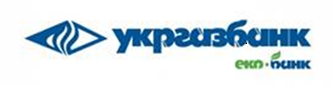 Заява на видачу КПК №(за  необхідності кількість рядків може бути збільшена) АБ «УКРГАЗБАНК»  (далі – Банк)Дані Клієнта та контактна інформаціяДані Клієнта та контактна інформаціяДані Клієнта та контактна інформаціяДані Клієнта та контактна інформаціяДані Клієнта та контактна інформаціяДані Клієнта та контактна інформаціяПовне найменування Повне найменування (зазначається повне і точне найменування юридичної особи / відокремленого підрозділу/прізвище, ім'я, по батькові  фізичної особи підприємця)(зазначається повне і точне найменування юридичної особи / відокремленого підрозділу/прізвище, ім'я, по батькові  фізичної особи підприємця)(зазначається повне і точне найменування юридичної особи / відокремленого підрозділу/прізвище, ім'я, по батькові  фізичної особи підприємця)(зазначається повне і точне найменування юридичної особи / відокремленого підрозділу/прізвище, ім'я, по батькові  фізичної особи підприємця)(зазначається повне і точне найменування юридичної особи / відокремленого підрозділу/прізвище, ім'я, по батькові  фізичної особи підприємця)Код ЄДРПОУ/Реєстраційний (обліковий) номер платника податків або реєстраційний номер облікової  картки платника податків (за наявності):Код ЄДРПОУ/Реєстраційний (обліковий) номер платника податків або реєстраційний номер облікової  картки платника податків (за наявності):Код ЄДРПОУ/Реєстраційний (обліковий) номер платника податків або реєстраційний номер облікової  картки платника податків (за наявності):Код ЄДРПОУ/Реєстраційний (обліковий) номер платника податків або реєстраційний номер облікової  картки платника податків (за наявності):Код ЄДРПОУ/Реєстраційний (обліковий) номер платника податків або реєстраційний номер облікової  картки платника податків (за наявності):Місцезнаходження:Місцезнаходження:Поштова адреса:Поштова адреса:ІПН (індивідуальний податковий номер платника податку на додану вартість)ІПН (індивідуальний податковий номер платника податку на додану вартість)ІПН (індивідуальний податковий номер платника податку на додану вартість)ІПН (індивідуальний податковий номер платника податку на додану вартість)Телефон/телефон-факсТелефон/телефон-факсТелефон/телефон-факсЕлектронна поштаЕлектронна поштаЕлектронна поштаПросимо Банк випустити корпоративну платіжну картку (КПК) в рамках Договору комплексного банківського обслуговування  №   від : до Рахунку №  (зазначити номер рахунку до якого випускається КПК)Валюта КПК:  гривня    долари США     євро (обрати необхідне) Тип КПК:  з чіпом  без чіпуНа умовах тарифного плану « » (зазначити назву тарифного плану) в разі відкриття Рахунку на умовах тарифного плану «Єдиний Розрахунковий /Єдиний Соціальний»/ «БІЗНЕС КАРТКА» додатково  зазначається рівень пропозиції по карті Рівень КПК: «__________________»  (Business  Debit/ Business Platinum/Corporate  або  Старт/Престиж/Преміум/Еліт)Корпоративна платіжна картка:  основна  додаткова Visa Business Debit       MasterCard Business Debit     Visa Business Silver      Visa Business Gold        MasterCard/Visa Business Debit Instant        MasterCard Platinum   Visa Platinum Business            MasterCard Corporate   MasterCard World Elite    ____________________________________ (вказати інший тип пластику за необхідності)Відомості про Держателя КПК (заповнити як вказано в паспортному документі):                                 Прізвище                                                                                Ім’я                                                    По батькові (за наявності)Латинськими літерами як вказано в закордонному паспорті (якщо закордонний паспорт відсутній, вкажіть бажане написання для достовірного відображення на картці ):                                 Прізвище             Ім’я                        Погоджуємось з тим, що по КПК АБ «УКРГАЗБАНК» встановлені наступні стандартні Карткові ліміти:Транзакцією вважається будь-яка операція проведена за допомогою КПК по видачі готівки у всіх Платіжних пристроях/ сплаті за товари та послуги в торгівельній мережі або мережі Інтернет/по переказу коштів на/з картку(-и).Ліміти встановлюються у гривнях, діють у всіх Платіжних пристроях та поновлюються в межах кожного часового періоду, для яких вони встановлені. Стандартні Карткові ліміти можуть бути змінені на індивідуальні за зверненням Клієнта, при цьому Банк залишає за собою право обмежити розміри індивідуальних Карткових лімітів. Зміна стандартних Карткових лімітів здійснюється в обслуговуючому відділенні Банку або засобами Системи. Додаткова інформаціяЯ, __________________________________ <зазначається посада та ПІБ особи, що представляє Клієнта перед Банком> підписанням цієї Заяви на видачу КПК :  Підтверджую, що вся надана інформація відповідає дійсності. У разі зміни повноважень особи на право розпоряджатися Рахунком зобов’язуюсь негайно повідомити про це в письмовій формі.Погоджуюсь, що при отриманні додаткових послуг інформація по Рахунку буде передаватись по незахищених каналах зв’язку і може стати відома третім особам.<редакція наступного підпункту обирається в залежності від того, хто є Держателем КПК Керівник Клієнта/ФОП  чи співробітник/довірена особа>Підтверджую ознайомлення з діючими стандартними Картковими лімітами, Тарифами Банку та Правилами користування КПК та зобов’язуюсь їх дотримуватись. Зобов’язуюсь ознайомити Держателя КПК з діючими стандартними Картковими лімітами, Тарифами Банку та Правилами користування КПК- - - - - - - - - - - - - - - - - - - - - - - - - - - - - - - - - - - - - - - - - - - - - - - - - - - - - - - - - - - - - - - - - - - - - - - - - - - - - - - - - - - - - - - - - - -<наступний пункт зазначається якщо Клієнтом є юридична особа  та КПК випускається не на керівника Клієнта>.Уповноважую Держателя КПК, зазначеного в ній, розпоряджатись коштами, що містяться на Рахунку №   протягом строку дії корпоративної платіжної картки та надаю йому право здійснювати наступні операції із використанням корпоративної платіжної картки, без права передоручення третім особам: <якщо КПК випускається в іноземній валюті два перших пункти списку дозволених операцій видаляються >….одержання готівки в гривнях для здійснення розрахунків, пов'язаних із виробничими (господарськими) потребами, у тому числі для оплати витрат на відрядження в межах України, з урахуванням обмежень, установлених нормативно-правовими актами Національного банку з питань регулювання готівкового обігу;здійснення розрахунків у безготівковій формі в гривнях, пов'язаних із статутною та господарською діяльністю, витратами представницького характеру, а також витратами на відрядження в межах України;одержання готівки в іноземній валюті за межами України для оплати витрат на відрядження;здійснені розрахунків у безготівковій формі в іноземній валюті за межами України, пов’язаних з витратами на відрядження та витратами представницького характеру, а також на оплату експлуатаційних витрат, пов'язаних з утриманням та перебуванням повітряних, морських, автотранспортних засобів за межами України, відповідно до умов Кодексу торговельного мореплавства України, Повітряного кодексу України, Конвенції про міжнародну цивільну авіацію, Міжнародної конвенції про дорожній рух.- - - - - - - - - - - - - - - - - - - - - - - - - - - - - - - - - - - - - - - - - - - - - - - - - - - - - - - - - - - - - - - - - - - - - - - - - - - - - - - - - - - - - - - - - - -<наступний пункт зазначається, якщо Клієнт – фізична особа-підприємець та додаткова КПК випускається на довірену особу. Якщо на довірену особу ФОП надав нотаріальну довіреність на право розпорядження рахунком, до якого випускається КПК, то пункт видаляється.  >Уповноважую Держателя КПК, зазначеного в ній, розпоряджатись коштами, що містяться на Рахунку №  протягом строку дії корпоративної платіжної картки та надаю йому право здійснювати наступні операції із використанням корпоративної платіжної картки, без права передоручення третім особам.<якщо КПК випускається в іноземній валюті два перших пункти списку дозволених операцій видаляються >….одержання готівки в гривнях для здійснення розрахунків, пов'язаних із виробничими (господарськими) потребами, у тому числі для оплати витрат на відрядження в межах України, з урахуванням обмежень, установлених нормативно-правовими актами Національного банку з питань регулювання готівкового обігу, а також чистого доходу фізичної особи-підприємця;здійснення розрахунків у безготівковій формі в гривнях, пов'язаних із господарською діяльністю, витратами представницького характеру, а також витратами на відрядження в межах України;одержання готівки в іноземній валюті за межами України для оплати витрат на відрядження;здійснені розрахунків у безготівковій формі в іноземній валюті за межами України, пов’язаних з витратами на відрядження та витратами представницького характеру, а також на оплату експлуатаційних витрат, пов'язаних з утриманням та перебуванням повітряних, морських, автотранспортних засобів за межами України, відповідно до умов Кодексу торговельного мореплавства України, Повітряного кодексу України, Конвенції про міжнародну цивільну авіацію, Міжнародної конвенції про дорожній рух4. Участь  в програмах лояльності <даний пункт зазначається, якщо Клієнт замовляє КПК платіжної системи Mastercard >Підписуючи цю Заяву на видачу КПК:погоджуємося приймати участь в Програмах Лояльності та Акціях від Платіжних систем, в тому числі в програмі Mastercard Більше;підтверджуємо, що ознайомлені з офіційними правилами програми Masterсard Більше (розміщені на офіційній сторінці програми - https://bilshe.mastercard.ua/terms_and_conditions.html) та положенням про порядок обробки персональних даних (розміщене на офіційній сторінці програми - https://bilshe.mastercard.ua/privacy_policy.html), та надаємо згоду на отримання комерційних повідомлень.5. Відмітки Клієнта _________________________________                                  _________________________            ___________________________________(Посада керівника/найменування Клієнта)                                                (підпис/ЕП4)                                                                  (Прізвище та ініціали)                                                                                                                М.П. (за наявності)Відмітки БанкуСегмент клієнта  Клієнт Малого та середнього бізнесу                                     Клієнт корпоративного бізнесу Заяву отримано: «_______» _______________________ 20____р.____________________________                _________________            _______________________________ (Посада відповідального працівника )             (підпис/ЕП))                             (Прізвище та ініціали)Погоджено:Керівник (уповноважена керівником особа)           ____________________ ____________________________                                                                                                                            (підпис/ЕП4)                        (Прізвище та ініціали)Розписка про отримання КПК АБ «УКРГАЗБАНК» АБ «УКРГАЗБАНК» Номер карткиП.І.Б. Держателя КПК Зазначену КПК та ПІН-конверт у непошкодженому стані отримано:Зазначену КПК та ПІН-конверт у непошкодженому стані отримано:Підпис Держателя КПК ______________________Підпис Держателя КПК ______________________Особу Держателя КПК встановлено, підпис перевірено, стан КПК у WebBank зміненоОсобу Держателя КПК встановлено, підпис перевірено, стан КПК у WebBank змінено   ________________________(Прізвище та ініціали  відповідального працівника)                 (підпис)    ________________________(Прізвище та ініціали  відповідального працівника)                 (підпис) Розписка про отримання КПКАБ «УКРГАЗБАНК» АБ «УКРГАЗБАНК» Номер карткиП.І.Б. Держателя КПК Зазначену КПК та ПІН-конверт у непошкодженому стані отримано:Зазначену КПК та ПІН-конверт у непошкодженому стані отримано:Підпис Держателя КПК ______________________Підпис Держателя КПК ______________________Особу Держателя КПК встановлено, підпис перевірено, стан КПК у WebBank зміненоОсобу Держателя КПК встановлено, підпис перевірено, стан КПК у WebBank змінено   ________________________(Прізвище та ініціали  відповідального працівника)                 (підпис)    ________________________(Прізвище та ініціали  відповідального працівника)                 (підпис) 